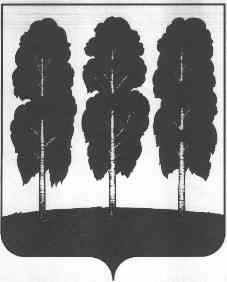 АДМИНИСТРАЦИЯ БЕРЕЗОВСКОГО РАЙОНАХАНТЫ-МАНСИЙСКОГО АВТОНОМНОГО ОКРУГА-ЮГРЫРАСПОРЯЖЕНИЕот 05.04.2024	№ 212-рпгт. БерезовоО внесении изменений в распоряжение администрации Березовского района от 02.02.2022 № 71-р «О создании комиссии по отбору юридических лиц для предоставления субсидии на возмещение недополученных доходов организациям, осуществляющим реализацию электрической энергии населению и приравненным к ним категориям потребителей в зоне децентрализованного электроснабжения по социально ориентированным тарифам, юридических лиц, специализированных организаций для предоставления субсидий на возмещение недополученных доходов организациям, осуществляющим реализацию населению сжиженного газа на территории Березовского района»В целях приведения муниципального правового акта администрации Березовского района в соответствие с действующим законодательством:   1. Внести   в  распоряжение администрации  Березовского района    от02.02.2022  №  71-р «О создании комиссии по отбору юридических лиц для предоставления субсидии на возмещение недополученных доходов организациям, осуществляющим реализацию электрической энергии населению и приравненным к ним категориям потребителей в зоне децентрализованного электроснабжения по социально ориентированным тарифам, юридических лиц, специализированных организаций для предоставления субсидий на возмещение недополученных доходов организациям, осуществляющим реализацию населению сжиженного газа на территории Березовского района» следующие изменения:1.1. преамбулу распоряжения изложить в следующей редакции:«В целях исполнения постановления Правительства Ханты-Мансийскогоавтономного округа – Югры от 13.02.2024 № 46-п «О внесении изменений в постановление Правительства Ханты-Мансийского автономного округа – Югры от 29 декабря 2020 года № 643-п «О мерах по реализации государственной программы Ханты-Мансийского автономного округа – Югры «Строительство:»;1.2. в пункте 1.1 раздела 1 приложения 1 к распоряжению слова «Порядкомпредоставления органами местного самоуправления субсидий на возмещение недополученных доходов организациям, осуществляющим реализацию населению сжиженного газа утвержденных постановлением Правительства Ханты - Мансийского автономного округа – Югры от 30.12.2021 № 635-п «О мерах по реализации государственной программы Ханты- Мансийского автономного округа – Югры «Жилищно-коммунальный комплекс и городская среда» заменить словами «Порядком предоставления субсидии на возмещение недополученных доходов организациям, осуществляющим реализацию населению сжиженного газа для бытовых нужд утвержденных постановлением Правительства Ханты- Мансийского автономного округа – Югры от 13.02.2024 № 46-п «О внесении изменений в постановление Правительства Ханты-Мансийского автономного округа – Югры от 29 декабря 2020 года № 643-п «О мерах по реализации государственной программы Ханты-Мансийского автономного округа – Югры «Строительство»;         1.3. пункт 4.10 раздела 4 приложения 1 признать утратившим силу.          2. Разместить настоящее распоряжение  на официальном веб-сайте органов местного самоуправления Березовского района.  3. Настоящее распоряжение вступает в силу после его подписания.И. о. главы района 		  		            	 	   	   И. В. Чечеткина